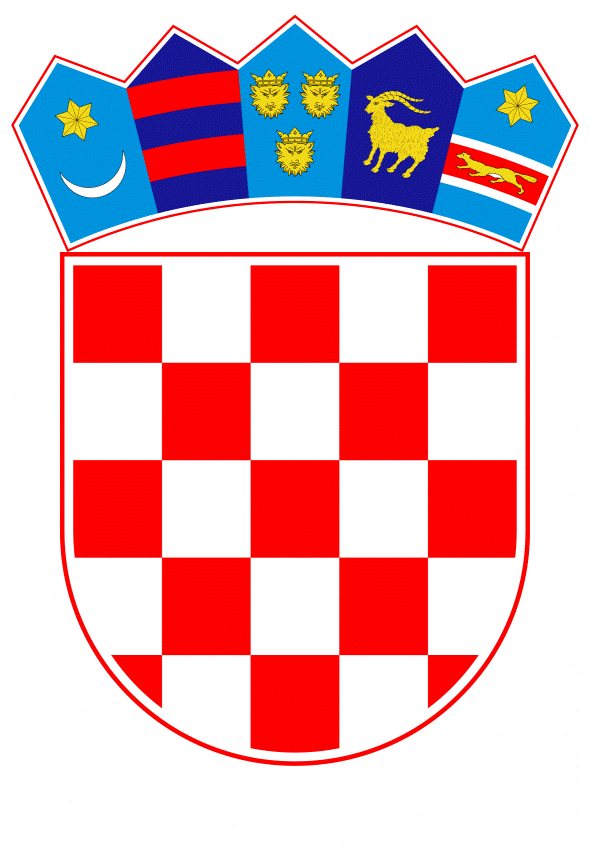 VLADA REPUBLIKE HRVATSKEZagreb, 15. veljače 2024.______________________________________________________________________________________________________________________________________________________________________________________________________________________________PRIJEDLOGNa temelju članka 39. stavka 2. Zakona o poljoprivredi („Narodne novine“, br. 118/18., 42/20., 127/20. - Odluka Ustavnog suda Republike Hrvatske, 52/21. i 152/22.), a u vezi s točkom 2. Zaključka Vlade Republike Hrvatske u vezi s mjerama revitalizacije pogođenih poljoprivrednih gospodarstava i ublažavanja ekonomskih posljedica afričke svinjske kuge („Narodne novine“, broj 107/23.), Vlada Republike Hrvatske je na sjednici održanoj ________________ donijelaO D L U K Uo donošenju Izmjena Programa državne potpore proizvođačima svinja većih klaoničkih težina zbog otežanih uvjeta poslovanja uzrokovanih mjerama za suzbijanje afričke svinjske kugeI.Donose se Izmjene Programa državne potpore proizvođačima svinja većih klaoničkih težina zbog otežanih uvjeta poslovanja uzrokovanih mjerama za suzbijanje afričke svinjske kuge, u tekstu koji je Vladi Republike Hrvatske dostavilo Ministarstvo poljoprivrede aktom, KLASA: 404-01/23-01/86, URBROJ: 525-13/862-24-15, od 29. siječnja 2024.II.Financijska sredstva za provedbu Izmjena Programa iz točke I. ove Odluke iznose 7.000.000,00 eura i osigurana su u Državnom proračunu Republike Hrvatske za 2024. godinu i projekcijama za 2025. i 2026. godinu u okviru Financijskog plana Ministarstva poljoprivrede za 2024. godinu.III. Zadužuje se Ministarstvo poljoprivrede da o donošenju ove Odluke izvijesti Agenciju za plaćanja u poljoprivredi, ribarstvu i ruralnom razvoju.  IV. Zadužuje se Ministarstvo poljoprivrede da na svojim mrežnim stranicama objavi Izmjene Programa iz točke I. ove Odluke. V. Ova Odluka stupa na snagu danom donošenja.  PREDSJEDNIK  mr. sc. Andrej Plenković OBRAZLOŽENJEProgram državne potpore proizvođačima svinja većih klaoničkih težina zbog otežanih uvjeta poslovanja uzrokovanih mjerama za suzbijanje afričke svinjske kuge (u daljnjem tekstu Program) izrađen je na temelju članka 39. Zakona o poljoprivredi („Narodne novine“, br. 118/18., 42/20., 127/20. – Odluka Ustavnog suda Republike Hrvatske, 52/21. i 152/22.). Potpora iz Programa dodjeljuje se u skladu s Uredbom Komisije (EU) 2022/2472 оd 14. prosinca 2022. o proglašenju određenih kategorija potpora u sektorima poljoprivrede i šumarstva te u ruralnim područjima spojivima s unutarnjim tržištem u primjeni članaka 107. i 108. Ugovora o funkcioniranju Europske unije (SL 327/1, 21.12.2022.) (u daljnjem tekstu: Uredba o poljoprivrednom izuzeću).Potpore dodijeljene kroz Program spojive su s unutarnjim tržištem u smislu članka 107. stavka 3. Ugovora i izuzete iz obveze prijave iz njegova članka 108. stavka 3. s obzirom da ispunjavaju sve opće uvjete utvrđene u Poglavlju I. i sve posebne uvjete iz članka 26. točke 10 podtočke b) Uredbe o poljoprivrednom izuzeću.Cilj Programa je dodjela potpore za nadoknadu gubitka prihoda za svinje većih završnih težina, otpremljene iz objekata u zoni ograničenja na klanje sukladno relevantnim propisima i mjerama kontrole bolesti. Proizvođači tovnih svinja većih završnih težina čiji se objekti nalaze u zoni ograničenja, ostvaruju niže cijene od tržišnih cijena primjerenih tehnologiji uzgoja za svinje čija najmanja masa toplog trupa iznosi 115 kg. Vlada Republike Hrvatske na sjednici održanoj dana 30. studenoga 2023. godine donijela je Odluku o donošenju Programa KLASA: 022-03/23-04/468, URBROJ: 50301-05/31-23-3. Izmjene Programa odnose se produljenje razdoblja prihvatljivosti grla tovnih svinja većih završnih težina isporučenih s farmi u zoni ograničenja upisanih u JRDŽ na klanje u odobrene objekte za klanje papkara određene za umanjene rizika od afričke svinjske kuge s razdoblja od 1.10.2023. do 31.12.2023. godine na razdoblje od 1.10.2023. do 31.01.2024. godine. Zbog produljenja razdoblja prihvatljivosti grla i velikog broja prihvatljivih grla za potporu financijska sredstva potrebna za provedbu Programa povećavaju se sa dosadašnjih 3.500.000,00 eura na 7.000.000,00 eura.Proizvođači tovnih svinja većih završnih težina čiji se objekti nalaze u zoni ograničenja, zbog ograničenog kapaciteta odobrenih objekata za klanje papkara određenih za umanjene rizika od afričke svinjske kuge u periodu do 31.12.2023. godine nisu uspjeli isporučiti sve svinje većih završnih težina na klanje. Financijska sredstva za provedbu Programa iznose 7.000.000,00 eura i osigurana su u Državnom proračunu Republike Hrvatske za 2024. godinu unutar razdjela 060 Ministarstva poljoprivrede na aktivnosti T820072 Izvanredne mjere pomoći u poljoprivredi.Nastavno na navedeno Ministarstvo poljoprivrede predlaže Vladi Republike Hrvatske donošenje Odluke o Izmjenama Program državne potpore proizvođačima svinja većih klaoničkih težina zbog otežanih uvjeta poslovanja uzrokovanih mjerama za suzbijanje afričke svinjske kuge. Predlagatelj:Ministarstvo poljoprivrede Predmet:Prijedlog odluke o donošenju Izmjena Programa državne potpore proizvođačima svinja većih klaoničkih težina zbog otežanih uvjeta poslovanja uzrokovanih mjerama za suzbijanje afričke svinjske kuge